
Къэбэрдей-Балъкъэр Республикэм и Дзэлыкъуэ районым щыщ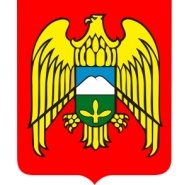 Кичмалкэ  къуажэм и администрацэм и 1этащхьэКъабарты-Малкъар Республиканы Зольск  районуну  Кичибалыкъ элниАдминистрациясыМЕСТНАЯ АДМИНИСТРАЦИЯ  СЕЛЬСКОГО ПОСЕЛЕНИЯ. КИЧМАЛКАЗОЛЬСКОГО МУНИЦИПАЛЬНОГО РАЙОНАКАБАРДИНО-БАЛКАРСКОЙ РЕСПУБЛИКИ361714,сел.Кичмалка,ул.Чкалова, 69.тел.76-3-40,факс 8(86637)76-3-40 ;                                                                  адрес электр.почты:Kichmalkakbr@majl.ru«07»  апреля  2020г.                                                                       ПОСТАНОВЛЕНИЕ         №6                                                                                 УНАФЭ                               №6БЕГИМ                                №6 О  порядке  выпаса  и  прогона сельскохозяйственных животных на территории  сельского  поселения  Кичмалка Зольского муниципального района Кабардино – Балкарской РеспубликиВ соответствии с ст. 14  гл.  3 Федерального закона от 06.10.2003 № 131-ФЗ     "Об общих принципах организации местного самоуправления в Российской Федерации", Уставом  сельского  поселения  Кичмалка  Зольского муниципального района  Кабардино – Балкарской  Республики ,     в целях обеспечения ветеринарного благополучия, охраны сельскохозяйственных угодий, посевов и насаждений от потравы, повреждения или уничтожения сельскохозяйственными животными, профилактики случаев кражи сельскохозяйственных животных  постановляю:1. Утвердить Порядок выпаса и прогона сельскохозяйственных животных на территории сельского  поселения  Кичмалкае  Зольского муниципального района  Кабардино – Балкарской  Республики      (Приложение №1).2. Утвердить форму  договора «О пастьбе скота частного сектора» между пастухом и местной администрацией  сельского поселения  Кичмалка Зольского муниципального района  Кабардино – Балкарской  Республики  (Приложение №2).3. Утвердить форму договора «На пастьбу скота» между пастухом и скотовладельцем (Приложение №3)4.Настоящее Постановление обнародовать в соответствии с Положением о порядке опубликования (обнародования) муниципальных правовых актов сельского  поселения Кичмалка Зольского муниципального района КБР.5. Контроль за исполнением данного Постановления возложить на  специалиста 2 кат. местной администрации с.п.Кичмалка  Боттаева М.М.Глава местной администрации                                                          М.Х.Гуртуев                                                                                                                            Приложение № 1 к Постановлению главы  местной   администрации с. п. Кичмалка Зольского  муниципального района Кабардино-Балкарской Республики 07.04.2020  года  №  6Порядок выпаса и прогона сельскохозяйственных животныхна  территории с.п.Кичмалка Зольского муниципального района Кабардино-Балкарской Республики1. Общие положения1.1. В настоящем Порядке используются следующие термины и понятия:1) сельскохозяйственные животные – лошади, крупный рогатый скот, овцы, козы, птицы и другие животные, содержащиеся в личных подсобных хозяйствах граждан и у юридических лиц, необходимым условием содержания которых является выпас;2) владелец сельскохозяйственных животных - физическое или юридическое лицо, которое владеет, распоряжается и (или) пользуется, сельскохозяйственными животными на праве собственности или на основании иных вещных прав;3) выпас сельскохозяйственных животных – контролируемое пребывание на пастбище сельскохозяйственных животных в специально отведенных местах;4) прогон сельскохозяйственных животных - передвижение сельскохозяйственных животных от места их постоянного нахождения до места выпаса и обратно;5) пункт временного содержания животных (далее по тексту - ПВС) - специально приспособленное сооружение для размещения и содержания безнадзорных животных при муниципальных или иных организациях.1.2. Бремя содержания сельскохозяйственного животного предполагает содержание и заботу о животном до момента его отчуждения или естественной кончины.1.3. Содержание сельскохозяйственных животных, должно отвечать ветеринарно-санитарным требованиям, технологиям содержания.1.4. Обязательными условиями содержания животных является соблюдение их владельцами санитарно-гигиенических, ветеринарно-санитарных правил и норм, а также обеспечения условий содержания животных, при которых они бы не причиняли беспокойства и не представляли опасности для окружающих, прилежащей усадьбы, территории и окружающей среды.Помещения, предназначенные для временного или постоянного содержания животных, по своей площади и оборудованию должны обеспечивать благоприятные условия для их здоровья.Предприятия, учреждения, организации и граждане - владельцы животных обязаны обеспечивать их кормами и водой, безопасными для здоровья животных и окружающей среды, соответствующими ветеринарно-санитарным требованиям и нормам.1.5.Сельскохозяйственные животные подлежат обязательной вакцинации и обработкам согласно ветеринарно-санитарным требованиям и нормам.2. Порядок выпаса и прогона сельскохозяйственных животных2.1. Выпас сельскохозяйственных животных осуществляется на огороженных или неогороженных пастбищах на привязи либо без нее под надзором владельцев или лиц, ими уполномоченных.Владельцы сельскохозяйственных животных, имеющие в пользовании земельные участки, могут пасти на них своих животных на привязи или в свободном выгуле при условии надлежащего надзора владельцами.Запрещается выпускать сельскохозяйственных животных для пастьбы без присмотра.2.2. Прогон сельскохозяйственных животных осуществляется под обязательным надзором владельцев сельскохозяйственных животных либо лиц, ими уполномоченных.Владельцы животных обязаны принимать необходимые меры при прогоне скота, обеспечивающие безопасность окружающих людей.2.3. Запрещается прогон животных в многолюдных местах (магазины, школы, дома культуры, автобусные остановки и др.).Прогон животных на пастбище и обратно осуществляется в утренние и вечерние часы в сопровождении владельцев до мест сбора по установленным  местной администрацией с.п.Кичмалка Зольского муниципального района Кабардино-Балкарской Республики (далее – Администрация ) маршрутам.2.4. Владельцы сельскохозяйственных животных обязаны:-создать им условия содержания и кормления в соответствии с требованиями  зооветеринарии;-зарегистрировать приобретенных сельскохозяйственных животных в течении одного месяца, приплода сельскохозяйственных животных в течении двух месяцев после рождения в Администрации . При постановки на учет предоставить документы на право владения (договор купли-продажи, дарения, документы о наследовании и т.д.), при завозе из других населенных пунктов в обязательном порядке предоставить ветеринарное свидетельство;-осуществлять хозяйственные и ветеринарные мероприятия, обеспечивающие предупреждение болезней сельскохозяйственных животных;- предоставлять все имеющееся поголовье по требованию ветеринарных  служб для проведения клинических осмотров, исследований и вакцинаций;- при продаже и транспортировке сельскохозяйственных животных за пределы населенного пункта и забои на мясо для реализации оформить ветеринарное свидетельство и справку, подтверждающую право собственности;- доставить сельскохозяйственных животных в установленное Администрацией место и время для проведения лечебно-профилактических мероприятий и диагностических исследований болезней животных, при их болезни или падеже сообщить в ветеринарную службу.- в утреннее время проводить скот от подворья до мест сбора скота, в конце дня встретить сельскохозяйственных животных и сопроводить до своего подворья;-после обследования на причины падежа животных ветеринарной службой захоронить труп павших сельскохозяйственных животных в скотомогильнике;- для организованного выпаса передать сельскохозяйственных животных пастуху стада;-при введении и объявлении карантина, с предоставления соответствующих органов государственной ветеринарной службы соблюдать правила карантина сельскохозяйственных животных.- в случае, если сельскохозяйственные животные не сданы пастуху - организовать индивидуальный выпас или содержать на привязи;- заключить договоры на организованный выпас скота с пастухом либо организовать поочередной выпас;- не допускать загрязнения окружающей среды, газонов, тротуаров, дорог отходами  сельскохозяйственных животных. Загрязнения указанных мест устраняются владельцами сельскохозяйственных животных;- запрещается допускать сельскохозяйственных животных на детские площадки, зоны отдыха населения и другие места общего пользования;- владельцы сельскохозяйственных животных обязаны предпринимать все зависящие от них меры, не допускающие безнадзорное нахождение сельскохозяйственных животных в черте населенного пункта, а также за его пределами.3. Правила содержания и пастьбы сельскохозяйственных животных в летне-пастбищный период3.1. Пастьбу осуществляют лица (пастух), заключившее с владельцами сельскохозяйственных животных договор. В случаи отсутствия пастуха пастьбу осуществляют владельцы в порядке очереди.3.2. Граждане, имеющие в собственности молодняка крупного рогатого скота в возрасте до 1 года обеспечивают их выпас без нанесения ущерба природе, имуществу физических и  юридических лиц.3.3. Договор на пастьбу животных между владельцами и пастухом заключается на добровольных началах и нормах законодательства.3.4.Глава местной администрации сельского поселения  определяет место сбора животных и территорий пастбищных угодий.3.5. Сельскохозяйственные животные должны постоянно находится на пастбище под присмотром пастухов, хозяев или специально отгороженном месте исключающим беспризорный и свободный выгул животных на не отведенных для пастьбы территориях.3.6. Запрещается выпас сельскохозяйственных животных на не отведенных для пастьбы территориях в т.ч. в береговой полосе водных объектов общего пользования, придорожных полосах автомобильных дорог и прогон животных через автомобильные дороги вне специально установленных мест.4.Порядок изоляции безнадзорных сельскохозяйственных животных4.1.Сельскохозяйственные животные, пасущиеся без сопровождающегося лица и вне отведенных мест  для выпаса, наносящих ущерб имуществу физических или юридических лиц будут признаны безнадзорными животными и  могут быть изолированы собственниками или пользователями этих земельных участков (уполномоченными ими   лицами) в отгороженном участке или в животноводческих помещениях- в пунктах временного содержания (далее -ПВС) до выяснения их владельца, установления размера нанесенного ущерба и составления необходимых документов.4.2.Право на изоляцию сельскохозяйственных животных имеют лица (работники) назначенные собственником или пользователем земельного участка по согласованию с главой местной администрации сельского  поселения. Запрещается жестокое обращение с животными при перегоне и содержании в ПВС.4.3.Лицо (работник) изолировавший животных в ПВС обязан составить акт,  где указывается причина и время изоляции, численность животных, немедленно поставить в известность работодателя, главу местной администрации городского поселения и принять меры по исключению в ПВС травматизма животных, обеспечению их водопоем.4.4. Работодатель в 12- часовой срок обязан сообщить владельцу животных об их месте нахождения, принять меры по возмещению владельцами сельскохозяйственных животных нанесенного имуществу ущерба и расходов на содержание  сельскохозяйственных животных в ПВС в соответствии с законодательством.4.5. В случаи задержания  сельскохозяйственных животных в ПВС более 12 часов, работодатель обязан организовать кормление, поение и охрану животных. В ПВС животные могут содержаться  в течении трех суток. 4.6. Для возврата задержанного животного владелец обязан предъявить следующие документы:справку, подтверждающий  право собственности на животное;документ, удостоверяющий личность владельца.4.7. В целях учета поступления и выдачи животных,  в ПВС ведется специальный журнал. Дежурный работник ПВС обязан зафиксировать в журнале время поступления сельскохозяйственного животного, его отличительные признаки, время выдачи сельскохозяйственного животного владельцу, паспортные данные владельца (либо иного документа, удостоверяющего личность), адрес места жительства владельца, личную подпись владельца.4.8.После оформления необходимых документов лицо, работодатель обязан возвратить их владельцу, при этом собственник сельскохозяйственных животных обязан возместить все расходы по содержанию сельскохозяйственных животных в ПВС, а также стоимость ущерба нанесенного в результате потравы. Если собственник животных или место его пребывания неизвестны, не позднее трех дней с момента задержания заявить  об обнаруженных животных в Отдел МВД России по Зольскому району или Администрацию.4.9.В отношении невостребованных владельцами сельскохозяйственных животных применяются требования  Гражданского кодекса РФ о безнадзорных животных.5. Порядок утилизации трупов животных6.1. Павшие животные подлежат захоронению или утилизации в специально отведённых местах (скотомогильниках) и порядке установленными  ветеринарно-санитарными правилами и нормами.6.2.Обязанность по доставке трупов животных в места захоронения или утилизации лежит на владельцах животных.6.3.Сбор и уничтожение трупов диких, а также бродячих животных проводится владельцем земельного участка, на территории которого находится труп, а на территории поселения организуется Администрацией.6.4. Владельцы животных, в срок не более суток с момента гибели животного, обнаружения абортированного или мертворожденного плода, обязаны известить об этом ветеринарного специалиста, который на месте, по результатам осмотра, определяет порядок утилизации или уничтожения биологических отходов.7. Ответственность за нарушение настоящего Порядка7.1. За несоблюдение Порядка выпаса и прогона сельскохозяйственных животных на территории городского поселения, владелец сельскохозяйственных животных несет административную ответственность в порядке, установленном Кодексом Российской Федерации об административных правонарушениях и законодательством Кабардино-Балкарской Республики.7.2.Вред, причиненный здоровью граждан, или ущерб, нанесенный их имуществу сельскохозяйственными животными, возмещается их владельцами в порядке, установленном федеральным и республиканским законодательством.7.3. За жестокое обращение с животными или за брошенные животное владелец несет ответственность в соответствии с действующим законодательством.       8. Контроль за соблюдением настоящих Правил8.1.Должностные лица Администрации :-осуществляют контроль за соблюдением «Порядка выпаса и прогона сельскохозяйственных животных»;-по заявлениям граждан проводят проверку соблюдения «Порядка выпаса и прогона сельскохозяйственных животных» на территории  городского поселения  и в случаи необходимости обращаются в уполномоченные органы для составления протокола об административном правонарушении и привлечения к ответственности.9. Заключение9.1. Настоящий муниципальный нормативный правовой акт,  вступает в силу с момента обнародования                                                                                     Приложение № 2                                                                              к Постановлению главы  местной                                                                        администрации сельского поселения Кичмалка        Зольского муниципального  района Кабардино-Балкарской Республики.       от 07. 04. 2020  года   № 6ДОГОВОР №_____О пастьбе скота частного секторас.п.Кичмалка                                                           «____» __________ 20_____ гМестная администрация сельского поселения Кичмалка Зольского муниципального района Кабардино – Балкарской Республики  в  лице главы местной администрации Гуртуева Малика Хизировича , действующего на основании Устава сельского поселения Кичмалка Зольского муниципального района  Кабардино – Балкарской Республики , именуемый в дальнейшем Сторона-1 и гражданин  ________________________ паспорт: серия____ № ______________ выдан _________         ФИО_____________, проживающий по адресу: _______________,  именуемый в дальнейшем «Сторона-2», вместе именуемые «Стороны» заключили настоящий договор о нижеследующем:Предмет договора          Сторона-1 нанимает  Сторону-2  для пастьбы скота частного сектора  г.п. Залукокоаже.          Стоимость выпаса одной головы сельскохозяйственных   животных составляет ______  (  ____________________________  )  рублей за один месяц.                                      прописью                                              2. Срок действия договора2.1. Срок действия настоящего Договора устанавливается с  01 мая по 31 октября 2013 года.                                             3. Права и обязанности «Сторон»3.1.      Права и обязанности Строны-1:3.1.1.  Оказания содействия в организации пастьбы скота частного сектора в  г.п.                         Залукокоаже.3.1.2.  Оказания содействия в заключение договоров стороно-2 со скатовладельцами.3.1.3. Оказания содействия в организации проведения плановых, лечебно-профилактических ветеринарных мероприятий.3.1.4. По запросу Стороны-2 предоставлять информацию о количестве скота принадлежащего скотовладельцу.3.1.5.  Имеет право осуществлять контроль за соблюдением режима пастьбы скота                                            4. Ответственность «Стороны-2»4.1.1.  Обязан согласовать режим пастьбы скота, места водопоя и площадь пастбищ.4.1.2.  Обязан заключать договор на пастьбу скота с каждым скотовладельцем.4.1.3.  Обязан надлежащим образом организовать пастьбу скота, не допускать безнадзорного бродяжничества скота пригнанного на пастьбу скотовладельцем, не допускать потраву посевов с/х культур, сенокосов и лесонасаждений.4.1.4.  Пасти скот только в отделенных границах пастбищных угодий.4.1.5 В случае гибели, пропажи животных, пригнанных и сданных скотовладельцами для пастьбы по вине Стороны-2 несет полную материальную ответственность по возмещению рыночной стоимости животного.4.1.6   В случае допущения безнадзорного бродяжничества скота, пригнанных и сданных скотовладельцами Стороне-2 для пастьбы, Сторона-2 несет полную ответственность за ущерб, нанесенный безнадзорно бродящим скотом.                                             5. Прочие условия Договора5.1. Все споры по данному договору регулируется путем переговоров. В случае невозможности  достижения согласия, споры разрешаются в соответствии с действующим законодательством.5.2.Договор составлен в 2-х экземплярах: один у Стороны-1, второй у Стороны-25.3.Договор вступает в силу со дня подписания и действует до окончания пастбищного периода.5.4.Все изменения и дополнения к настоящему договору должны быть составлены в письменной форме, подписаны сторонами и являются неотъемлемой частью договора.                                            6. Юридические адреса сторон____________________________________________________________________________________________________________________________________________________________________________________________________________________________________________________________________________________________________________                                                       7. Подписи сторон___________________________________________________________________________________________________________________________________________________________________________________________________________________________________________________________________________________________________________Приложение № 3                                                                              к Постановлению главы  местной                                                                        администрации сельского поселения Кичмалка        Зольского муниципального  района Кабардино-Балкарской Республики.       от 07. 04. 2020  года   № 6ДОГОВОРна пастьбу скотас.п.Кичмалка                                                      «___» _________________ 20 _____г.Я, гр. __________________________________________________________________ (Ф.И.О.)паспорт серия _____________ № _______________ выданный __________________ _______________________________________________________ от _________________ г. , проживающий по адресу: _________________________ ул. ____________ ___________, д. № ______, именуемый в дальнейшем «Заказчик»  - Скотовладелец с одной стороны и пастух частного сектора гр. _________________________________________________________________ (Ф.И.О.)паспорт серия _____________ № _______________ выданный __________________ _______________________________________________________ от _________________ г. , проживающий по адресу: ______________________________ ул. ____________ ___________, д. № ______,  именуемые в дальнейшем «Исполнитель» - Пастух с другой стороны, вместе именуемые «Стороны» заключили настоящий договор о нижеследующем.1.ПРЕДМЕТ ДОГОВОРАВ соответствии с условиями настоящего договора Стороны заключают договор на пастьбу скота. Заказчик поручает Исполнителю, а Исполнитель принимает на себя обязательства по оказанию услуги по пастьбе скота на пастбищный период с 01 мая  20_____года  по 31 октября 20___года КРС в количестве ___ (____________) голов, а именноЗаказчик обязуется оплатить за оказанные услуги ежемесячно за каждую голову КРС в сумме ______              (  _________________  )  рублей.2. ОБЯЗАТЕЛЬСТВА СТОРОН2.1  Права и обязанности Заказчика (скотовладельца):1. Обязан заключить договор по пастьбе скота с Исполнителем.2. Ежедневно передавать Исполнителю здоровое животное для пастьбы в установленное время ______ час в обусловленном месте сбора стадо _____________________________.3. Ежедневно обязан в вечернее время встречать из стада животное и перегонять в свое подворье, не допускать бродяжничество скота,4. В случае, если по каким-либо причинам не пригнал в стадо  животное, Заказчик обязан в тот же день обязательно поставить в известность Исполнителя.5. Ежемесячно оплачивать договорную сумму пастуху за услуги по пастьбе.6. В случае гибели, пропажи скота и других случаях сообщить в тот же день Исполнителю и оформить соответствующие документы,7. Обеспечить своевременное проведение лечебно-профилактических ветеринарных мероприятий скота,8. При не выполнении условий договора Заказчиком имеет право информировать орган местного самоуправления на территории которого осуществляется пастьба скота.2.2   Права и обязанности Исполнителя (Пастуха):Исполнитель обязан:1.  заключить договор на пастьбу скота со скотовладельцем,2. обеспечить регулярную пастьбу скота  (  с ______ час.  по ______ час )3. Ежедневно принять на пастьбу здоровое животное Заказчика,4. Ежедневно в строго установленное время, в установленном месте сбора стада и пригона осуществлять прием и передачу животного.5. Строго соблюдать нормы и правила пастьбы (водопой и отдых животных),6. В случае болезни, получения травмы животных на пастбище, в тот же день персонально известить об Заказчика, составить соответствующий акт.7. Не оставлять скот без присмотра, не допускать потраву посевных площадей с/х культур, сенокосов, лесонасаждений.8. Пасти скот только в отведенных границах пастбищных угодий.9. Исполнитель имеет право расторгнуть договор, письменно уведомив об этом за один месяц,  главу местной администрации городского поселения Залукокоаже. Расторжение договора оформляется письменно, подписывается сторонами.3. ОТВЕСТВЕННОСТЬ СТОРОН И РАЗРЕШЕНИЕ СПОРОВ.1. В случае неисполнения или ненадлежащего исполнения условий настоящего договора Стороны несут ответственность в соответствии с действующим законодательством.2. Ответственность сторон за нарушение обязательств по договору, вызванных действием обязательств непреодолимой силы регулируется законодательством.3. В случае гибели, пропажи животных, пригнанных и сданных скотовладельцами для пастьбы по вине Исполнителя, (если это будет установлено достоверно) Исполнитель несет полную материальную ответственность по возмещению рыночной стоимости  животного.4. В случае допущения Заказчиком безнадзорного бродяжничества скота после пригона Исполнителем с пастбища, Заказчик несет полную ответственность за ущерб, нанесенный принадлежащим ему скотом.5. Все споры по данному договору регулируется путем переговоров. В случае невозможности достижения согласия, споры разрешаются в соответствии с  действующим законодательством.4. ПРОЧИЕ УСЛОВИЯ:Договор  составлен в двух экземплярах: один у Заказчика, второй у Исполнителя,Договор вступает в силу со дня подписания и действует до окончания пастбищного периода.Все изменения и дополнения к настоящему договору должны быть составлены в письменной форме и подписаны Сторонами и являются неотъемлемой частью договора.ПОДПИСИ СТОРОН:1. Заказчик        ______________     ________________                            подписи                                                               ф.и.о.2. Исполнитель   ______________      _______________                            подписи                                                                  ф.и.о.№КРСвозрастмасть№ биркиПримечание123456